AlulírottNYILATKOZATIntézmény OM azonosítója és neve: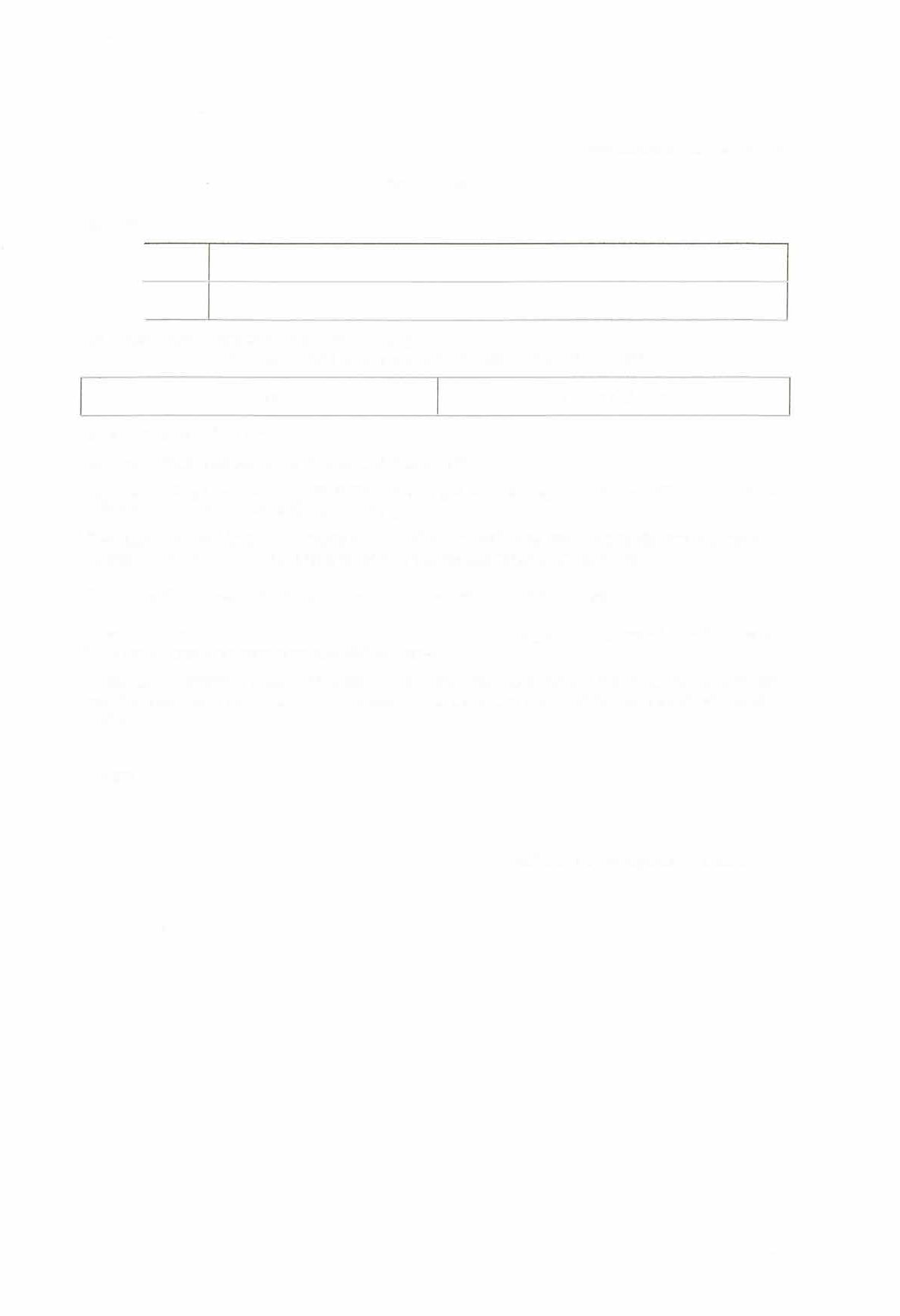 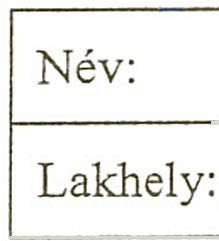 szülő/törvényes   képviselő   nyilatkozom,   hogy   .................................................................nevű,	évfolyamra járó gyermekem a 2022/2023as tanévtől kezdődőenetika	hit- és erkölcstanoktatásban kíván részt venni.(A kívánt oktatást kérem egyértelmííen, aláhúzással jelölje meg!)Kijelentem, hogy az intézménytől tájékoztatást kaptam arról.hogy az általam választott a hit- és erkölcstan oktatást milyen módon szervezi meg.Tudomásul veszem, hogy a nyilatkozat a 2022/2023. tanévtől érvényes, azon módosítani csak írásban, minden év május 20-ig tudok, amely módosítás a következő tanévtől lép hatályba.Hit- és erkölcstan oktatás választása esetén kérem, töltse ki a következőt:Gyermekem a(z)...................................................... (egyház neve) egyház által szervezett hit- és erkölcstan órán vesz részt a 2022/2023. tanévtől.Tudomásul veszem, illetve önkéntesen, mindennemű befolyástól mentesen és kifejezetten hozzájárulok gyermekem nevének és osztálya megnevezésének a megjelölt egyház részére történő átadásához.Dátum:szülő/törvényes képviselő aláírása9